FORMATO DE AUTORIZACIÓN DE NOTIFICACIÓN ELECTRÓNICA DECLARACIÓN JURADA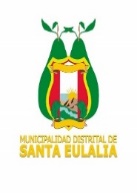 Yo,	,  identificada/o con  DNI o  Carné de ExtranjeríaNº ________________, representante  legal de	(denominacióndel Consorcio, Empresa,  Contratista o  Entidad) ,  con RUC N°	(sólo en  caso deno   tratarse   de   una   persona   natural),   domicilio   para   efectos   del   presente   procedimiento  en__________________________________, distrito de  _______________,  provincia de ___________y región de	, declaro ante la Municipalidad Distrital de Santa Eulalia – MDSE lo siguiente:Que, me someto voluntariamente a las siguientes reglas de la notificación electrónica de documentación respecto de cualquier trámite que haya iniciado o se inicie ante la MDSE:Autorizo y señalo expresamente que la dirección de correo electrónico a ser empleada por  la MDSE para la notificación electrónica de documentación a la que se refiere la presente declaración jurada es  la siguiente: _________________@	_.Autorizo expresamente a la MDSE a notificar los documentos que se emitan empleando la notificación electrónica de documentación, conforme a lo establecido  en  el numeral 20.4 del artículo 20 del Texto Único Ordenado de la Ley Nº 27444 , Ley del Procedimiento Administrativo General, aprobado mediante Decreto Supremo N° 004 -2019-JUS (en adelante, el TUO de la LPAG).Comprendo y acepto expresamente que la MDSE puede emplear mecanismos tecnológicos (plataformas tecnológicas, sistemas informáticos o análogos) que generen automáticamente una confirmación de recepción, que garantice que la notificación ha sido efectuada.Comprendo y acepto expresamente que los plazos derivados de aquellos documentos notificados mediante el mecanismo de notificación electrónica de documentación se contarán a partir del día en que consten haber sido recibidos, conforme a lo señalado en el numeral 1.3.Acepto expresamente que comunicaré a la MDSE en caso realice un cambio del correo electrónico señalado en el numeral 1.1, dentro de los cinco (2) días calendario de haberlo realizado. En caso no comunique dicho cambio en el plazo señalado en el presente numeral,  cualquier documento enviado por la MDSE se entenderá notificado en el correo electrónico autorizado anteriormente.Toda la información presentada, incluyendo los documentos y declaraciones de cualquier tipo, responden a la verdad de los hechos que estos afirman y son fidedignos en su  contenido y forma, sujetándose a lo previsto en el artículo 51 del TUO de la LPAG.Que, me comprometo a utilizar los canales de atención online de la MDSE, para la presentación de documentos, cumpliendo los lineamientos establecidos por la Entidad para tal fin.Que, si lo manifestado por el suscrito no refleja la verdad de los hechos o si fuera falso, conozco y acepto que estoy sujeto a los alcances de lo  establecido  en  las normas aplicables del TUO de  la LPAG, el artículo 438 del Código Penal y las demás normas aplicables a la materia.__________ , ____ de	de 2020(ciudad)	(día)	(mes)_______________________________________________ Firma del representante legal o del propio administrado Nombres y Apellidos:Número de DNI o CE:Cargo o tipo de relación de representación, de corresponder: Nombre o Denominación de la representada, de corresponder: